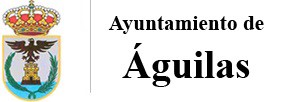                                                ANEXO:                        MODELO DE INSTANCIAD./Dª      , con domicilio a efecto de notificaciones en      , de      , provincia de       código postal      , teléfono número       y DNI número      , e-mail      EXPONE:PRIMERO.- Que, enterado/a de la convocatoria efectuada por ese Ayuntamiento para la selección de aspirantes a la obtención de una Beca de Colaboración, según el anuncio de la convocatoria y las Bases correspondientes publicados en la página web del Ayuntamiento de Águilas y en el tablón de anuncios de la Sección de Personal situada en la Casa Consistorial, el día       , conociendo dichas Bases completas, y estando interesado/a en participar en el proceso selectivo, aporta la siguiente documentación, en original o copias debidamente compulsadas y por el siguiente orden:DNI.Título o certificado del organismo oficial donde cursa sus estudios, o documento equivalente, acreditativo de los requisitos exigidos en los artículos 2 y 3 de las bases que regulan la convocatoria.Relación numerada de asistencias a cursos, congresos, jornadas, etc., y copias por el mismo orden de los títulos acreditativos correspondientes, para la valoración prevista en el artículo 7 de las bases.Notas académicas.Idioma elegido además del inglés (SÓLO PARA LOS/LAS ASPIRANTES A BECAS DE TURISMO):      .BECA A LA QUE SE OPTA (RODEAR CON UN CÍRCULO O SUBRAYAR LA QUESEGUNDO.- Que, reuniendo todos los requisitos exigidos en los artículos 2 y 3 de las bases que regulan la convocatoria, acepta íntegramente las Bases publicadas por las que se regirá la misma, y en consecuencia,SOLICITA:Ser admitido/a a la realización de la selección convocada para la concesión de una beca de colaboración para la realización de prácticas formativas.En Águilas a       de Mayo  de 2018Fdo.:      Sra. ALCALDESA PRESIDENTA DEL AYUNTAMIENTO DE ÁGUILAS.Ayuntamiento de ÁguilasCIF P3000300H, Dirección: Plaza de España, 14, Águilas. 30880 (Murcia). Tfno. 968418800. Fax: 968418865PROCEDA):Turismo.Polideportivo.	Museo Arqueológico.	Biblioteca.Auditorio.Juventud.Servicio de Desarrollo Económico y Formación.